Name:  ______________________	Week of:  ________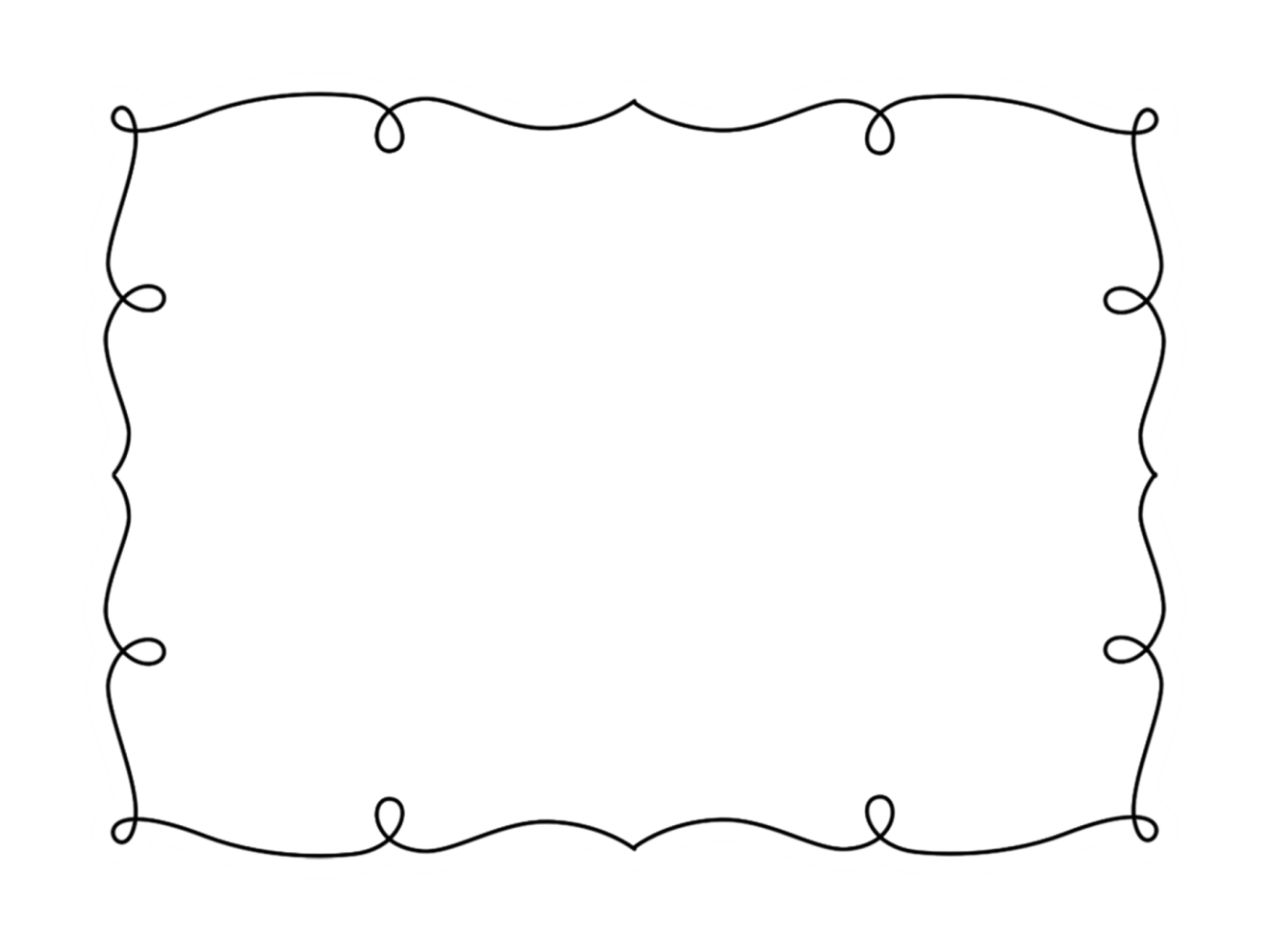 My Weekly Reading GoalThis week I will read ____ books.Books I’ve ReadParent Signature:  ___________________________TitleAuthor